Construcción del saber – Judy Moody salva el PlanetaObservación: Judy es una niña muy especial, aventurera, tozuda y algo exagerada. Tiene unos principios muy arraigados y le gusta hacer el bien, sólo que a veces puede llegar a vivirlo con demasiada intensidad y hacer que sus familiares y amigos acaben algo contagiados de su locura. En esta ocasión se ha propuesto salvar el planeta de la destrucción humana, a base de reciclar, proteger especies en extinción y todo cuanto se le pasa por la cabeza, y, lo más bonito de todo, es que, al final, consigue mucho más de lo que todos creíamos.Judy al querer salvar el mundo intenta diversas maneras de hacerlo, como por ejemplo quiso competir en un concurso de curitas, la de ella fue con una ilustración que incita a salva el planeta, otra cosa fue que intentó que su familia dejara de utilizar cosas innecesarias y cosas que contaminaban el planeta, también quiso y lo hizo, salvó a un animal en peligro de extinción, plantó árboles en un bosque y desapareció los lápices para no utilizarlos más y evitar la tala de árboles, recicló diversas cosas, la más resaltada fue botellas de plástico, Judy hizo muchas cosas y todo fue con el punto y el objetivo de salvar el planeta.Determinación del problema: El problema que encontré al leer “Judy Moody salva el Planeta” fue que al principio la mayoría de las personas que rodeaban a Judy no estabas dispuestas a ayudarla y no estaban de acuerdo con lo que trataba de hacer, tales como: Su mamá, papá, hermano y varios compañeros de su clase, al no estar completamente de acuerdo con Judy a salvar el Planeta, era difícil que ella realizara aquellas actividades que ella pensaba iban a contribuir a salvar el mundo, de acuerdo al libro carias de las intenciones de Judy eran; Plantear árboles (Aunque esto si lo logró a lo último), dejar de utilizar lápices, para que así no se talaran más árboles del bosque, no permitir tener alguna clase de mascotas y dejar a éstas libres, y más si son las que están en peligro de extinción, entre otras cosas. Lo admirable de Judy Moody era que a pesar de que: Su hermano no la apoyaba, su mamá y su papá le reprochaban, la regañaban y hasta llegaron a castigarla, carios de sus compañeros la criticaban (al final éstos cambiaron su opinión y terminaron apoyándola), también, le decían que no podía o que era inútil lo que hacía, a pesar de tantos desacuerdos y de tantos comentarios ella nunca se rendía, insistía e insistía en salvar al planeta, y al final dio un gran paso para llegar a ella, ¡LO LOGRÓ!.Recolección de datos en formación sobre el problema: El planeta cada día está más acabado, más destruido, y no hacemos conciencia sobre ello, pienso que el libro “Judy Moody salva el Planeta” es un gran paso para los niños de hoy e día, es un libro que quizá logre cambiar el pensamiento de muchas personas y que quizá les enseñe a los niños que están en crecimiento, a hacer la diferencia y empezar a cuidar su entorno, el medio ambiente, nuestro Planeta, para que así tengan un nuevo y mejorado futuro.Lo mejor que podemos hacer por el planeta es utilizar la menor cantidad posible de sus recursos y así lograr que el planeta se recomponga.Todos los días tomamos decisiones que tienen un impacto en el medio ambiente. Así que, en opinión propia, debemos pensar más con cuidado en las cosas que hacemos, los productos que usamos y los desperdicios que generamos. Los esfuerzos que tenemos que hacer no son grandes, solamente deberíamos adoptar nuevas costumbres. Si no lo hacemos llegará el día que deberemos renunciar a las comodidades que hoy tenemos, ya que no habrá tantos recursos como los hay ahora si seguimos con la actitud que tenemos frente al medio ambiente, frente a nuestro Planeta.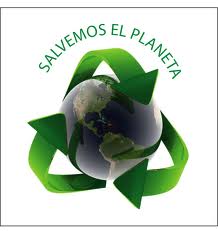 Hipótesis y Experimentación: Hay que crear conciencia del daño que le hacemos a la Tierra.A diario quemamos combustibles tóxicos en el aire, botamos basura que descompone la Tierra, talamos árboles, miles y miles de árboles. Poca es la gente que tiene conciencia de lo que le está pasando al Planeta, poca gente sabe que lo estamos destruyendo. Usamos aparatos de destrucción, bombas que afectan el ambiente… Por todo esto y más debemos crear conciencia, apagar los aparatos electrónicos que no estemos usando, salir más a caminar, detener la tala de árboles, dejar de tirar gases tóxicos, entre otras cosas que podemos hacer para contribuir a salvar nuestro Medio Ambiente, nuestro Planeta.Comentarios: Con respecto al libro me parece que Judy es un poco exagerada, pero también pienso que es un gran libro infantil para los niños que están en crecimiento porque creo que les inculcaría un pensamiento, un pensamiento de salvar el Planeta y cuidar la Naturaleza y nuestro Medio Ambiente, quizá si los niños menores leyeran o les leyeran libro como “Judy Moody salva el Planeta” tengamos o tengan un mejor futuro, obviamente siempre y cuando comprendan el libro y apliquen lo aprendido; cuidando su entorno y haciendo entender, comprender lo importante que es y que debemos tratar de salvar el Planeta…Conclusión: Como conclusión, está claro el objetivo del libro y las diversas enseñanzas que nos quieren dejar.Debemos cuidar el Medio Ambiente, contribuir a salvar nuestro Planeta, haciendo tales cosas como: Reciclar, reutilizar, evitar la tala de árboles, clasificar las basuras, no arrojar basuras y recogerlas, ahorrar agua y energía, cuidar los Ríos no contaminándolos, entre otras cosas… ¡SALVEMOS EL PLANETA!.POR: Yesenia Lopera Madrid.GRADO: 8°C 